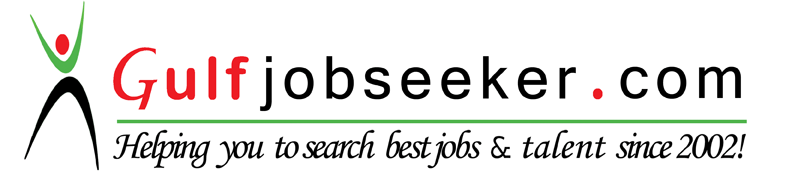 Whats app  Mobile:+971504753686 Gulfjobseeker.com CV No:260246E-mail: gulfjobseeker@gmail.comOBJECTIVES:Willing to work with an organization where I can utilize my technical and interpersonal skills to serve the organization and helps me in broadening and enhancing my skills, knowledge and improve my capabilities.SKILLS:- Knows to operate AutoCAD - Knowledgeable in Basic Computer Networking- Proficient in internet and MS Office applications- Knowledgeable in simulation software, AutoCAD, HTML and MatLab- Familiar with C/C++- Has a background in technical drafting- Has the ability to learn new technologies and is motivated to excel- Ability to be flexible and adaptable in diverse environment- Good in maintaining interpersonal relationship 
- Positive attitude towards every aspect and being open minded WORK EXPERIENCES / INTERNSHIP      Amkor Technology Philippines - Technician/Operator (Feb – July 2011)- Checks the machine and collect all its data from every day shift. - Maintaining the machines clean and checking if it is in a good condition every end of the shift before it will again run for the next shift.ABS-CBN BROADCASTING CORP. - Technical Operator (April – June 2010)Person in charge at TOC (Technical Operations Center) department to insert and shift the   commercials that is being in queue before and after the scheduled TV program.Checking and monitoring the exact time of airing it in terms of the duration of the commercials.Binalbagan-Isabela Sugar Company Inc. - Supervised Industrial Training  (April – June 2009)Observing the process of production of a sugar. Assigned to different departments of the company to practically what are the machines how it works to understand the manufacturing process from sugar cane to sugar.                         SEMINARS ATTENDEDIndustrial Robotics (January 2012)Introduction to WIMAX (January 2012)Globe Labs Developer Programs (January 2012)Killer Apps (January 2012)Taking Interactive Digital and Mobile Books to the Next Level (January 2012)Mobile Computing and Applications Development (January 2012)Google Technology Users Group (January 2012) EDUCATION:Tertiary: Bachelor of Science in Electronics EngineeringUniversity of St. La Salle (2012- 2014)Electronics Engineering Technology Technological University of the Philippines -  (2008-2011)TRAINING:AutoCAD - TESDA (Technical Educational and Skills Development Authority)Talisay City, Negros OccidentalFinished my training for certification of autocad mechanical drawing 2D and 3D.PERSONAL INFORMATION: 									Date of Birth: 		January 10, 1992				    Civil Status:	          Single					    Age:		          24Sex:			Female						